ПОСТАНОВЛЕНИЕО внесении изменений в постановление Администрации города Шарыпово от 28.02.2022 № 67 «Об утверждении порядка предоставления субсидий субъектам малого и среднего предпринимательства и физическим лицам, применяющим специальный налоговый режим «Налог на профессиональный доход» на возмещение затрат при осуществлении предпринимательской деятельности»   Руководствуясь ч. 2 ст. 78 Бюджетного кодекса Российской Федерации, ст. 65 Федерального закона от 06.10.2003 № 131-ФЗ «Об общих принципах организации местного самоуправления в Российской Федерации», Федеральным законом от 24.07.2007 № 209-ФЗ «О развитии малого и среднего предпринимательства в Российской Федерации», постановлением Правительства Красноярского края от 30.09.2013 № 505-п «Об утверждении государственной программы Красноярского края «Развитие малого и среднего предпринимательства и инновационной деятельности», постановлением Администрации города Шарыпово от 04.10.2013г. № 244 «Об утверждении муниципальной программы «Развитие инвестиционной деятельности, малого и среднего предпринимательства на территории муниципального образования города Шарыпово», руководствуясь ст. 34 Устава города Шарыпово,ПОСТАНОВЛЯЮ:Внести в постановление Администрации города Шарыпово от 28.02.2022 №67 «Об утверждении порядка предоставления субсидий субъектам малого и среднего предпринимательства и физическим лицам, применяющим специальный налоговый режим «Налог на профессиональный доход» на возмещение затрат при осуществлении предпринимательской деятельности» (в редакции от 11.10.2022 № 322) следующие изменения: 1.1. в пункте 1.6. раздела 1. «Общие положения» Приложения № 1 «Порядок предоставления субсидий субъектам малого и среднего предпринимательства и физическим лицам, применяющим специальный налоговый режим «Налог на профессиональный доход» на возмещение затрат при осуществлении предпринимательской деятельности»  слова:«- проведение мероприятий по профилактике новой коронавирусной инфекции (включая приобретение рециркуляторов воздуха), приобретение средств индивидуальной защиты и дезинфицирующих (антисептических) средств;»заменить словами:«- на возмещение части затрат, связанных с обучением, подготовкой и переподготовкой персонала;».Контроль за исполнением настоящего постановления возложить на первого заместителя Главы города Шарыпово Д.В. Саюшева.Постановление вступает в силу в день, следующий за днем его официального опубликования в периодическом печатном издании «Официальный вестник города Шарыпово», подлежит размещению на официальном сайте муниципального образования города Шарыпово Красноярского края (www.gorodsharypovo.ru).Глава города Шарыпово 							  В.Г. Хохлов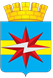 АДМИНИСТРАЦИЯ ГОРОДА ШАРЫПОВО КРАСНОЯРСКОГО КРАЯ22.02.2023                             № 60